VISAL, a key to civic engagement for the visually impaired in older ageMercure Bratislava Centrum HotelZabotova street 2 - Bratislava 1811 04 Bratislava - SLOVAKIATel: +421 2572770002nd-3rd October 2014------------------PROGRAMMEThursday 2nd October 08.45 	Arrival and registration09.15 	Welcome and opening remarksBranislav Mamojka, President of the Slovak Blind and Partially Sighted UnionMiroslav Mikolasik, Slovak Member of the European ParliamentJán Gabura, Ministry of Labour, Social Affairs and Family of the Slovak RepublicRenata Mezeiova, Erasmus + agency in SlovakiaMokrane Boussaïd, Executive Director of the European Blind Union (EBU)09.45 	Round table - ‘VI persons in older age: lifelong learning towards increased civic engagement’	Moderator: Peter Verstraten, Royal Dutch Visio, member of the EBU Network of Elderly Blind and Partially Sighted PeopleMarjan Sedmak, Age Platform Europe, PresidentJanka Sňahničanová, Association of Universities of the Third Age (ASUTV) of SlovakiaDavid Giles, VISAL participant in the UK11.00 	Break11.30	Overview of VISAL Project	Romain Ferretti, European Blind Union, VISAL coordinator11.45	VISAL toolkit and Q&A	Simone Balkenende, Royal Dutch Visio, VISAL expert12.15	Lunch at Signatures Restaurant14.00 	Workshops (3 x 50 minutes). 	3 groups of delegates rotate to attend the 3 following workshops.WS1 - VISAL session 5Leaders: Claudia Unger, Austrian Federation of the Blind and Partially Sighted, and Ana Vrbanić, Croatian Association of the Blind, VISAL facilitatorsWS1 will partly reproduce VISAL session 5 “Influencing professionals and service providers”, thus enabling to get a concrete idea on how it is lead, how it progresses, what are the interactions between participants, etc.WS2 - VISAL session 2Leaders: Lovorka Horvačić, Croatian Association of the Blind, and Tímea Hóková, Slovak Blind and Partially Sighted Union, VISAL facilitatorsWS2 will partly reproduce VISAL session 2 “My circles of influence”.WS3 - Adapting the toolkit to different organisations and different countriesLeader: Simone Balkenende, Royal Dutch Visio, and Kate Adams, ex-Age UK, VISAL experts WS3 will focus on adapting the toolkit to participants’ national context. Following questions will be replied to: what steps to take? What is important? What helps? What makes the process more difficult?14.50	Workshop – Session 215.40	Break16.10	Workshop – Session 317.00	Close of day 119.00	Show by the Závodzan folk group, followed by dinner at Signatures Restaurant----------------Friday 3rd October09.45	Arrivals10.00	UNSS Welcome10.05	VISAL stories	The stories of VISAL participants and facilitators	Leader: Rebecca Sheehy, Royal National Institute of Blind People, VISAL facilitator11.10	Final Project Evaluation ‘VISAL, the way forward’ and Q&A	Dominique Danau, SAGO Research, VISAL evaluator11.45	Close12.15	Lunch at Signatures RestaurantWith the support of the Lifelong Learning Programme of the European Union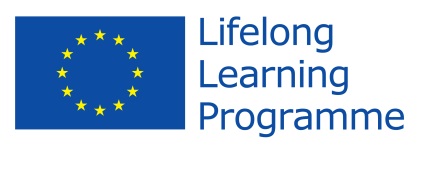 